Utorak								   5.5.2020.	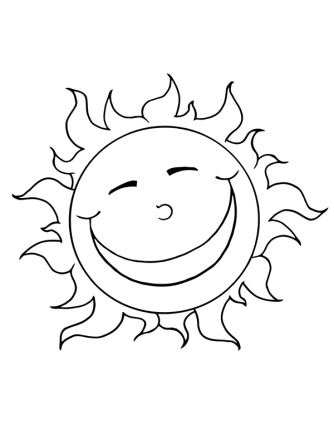 HRVATSKI JEZIKO BESKRAJU I ZVIJEZDAMA – Ljiljana LokinZnaš li značenje riječi beskraj?Beskraj bi bilo nešto beskonačno, nešto što nema kraja. Npr. tvoja ljubav prema roditeljima. Što bi još za tebe bilo beskrajno?Kad si malo razmislio/razmislila o mojim pitanjima, otvori udžbenik na 226. strani.Pročitaj tekst i riješi zadatke.Tekst čitaj naglas, točno i izražajno pazeći na interpunkcijske znakove. PRILAGOĐENI PROGRAM – MARIN – pročitaj tekst (šaljem posebno), prepiši pitanja i odgovori na njih. Pošalji mi na pregled do kraja dana.		O BESKRAJU I ZVIJEZDAMATko razgovara u ovoj priči?O čemu razgovaraju?Što je djevojčica željela razumjeti?Zašto djevojčica ne spava? Gdje i kada mama i kći razgovaraju?Što bi ti volio da traje vječno?MATEMATIKAPISANO DIJELJENJE (240:20, 575:25) – vježbanje i ponavljanjeNadam se da si usvojio/usvojila dijeljenje i da nije tako teško.Danas ćeš ponoviti. Riješi radnu bilježnicu na 109. i 110.strani.Nakon toga, zadatke iz ove igre prepiši i izračunaj u bilježnici. https://wordwall.net/hr/resource/1886916/matematika/pisano-dijeljenje-24020PRILAGOĐENI PROGRAM – MARIN – prepiši zadatke u bilježnicu. Riješi i pošalji na pregled do kraja dana.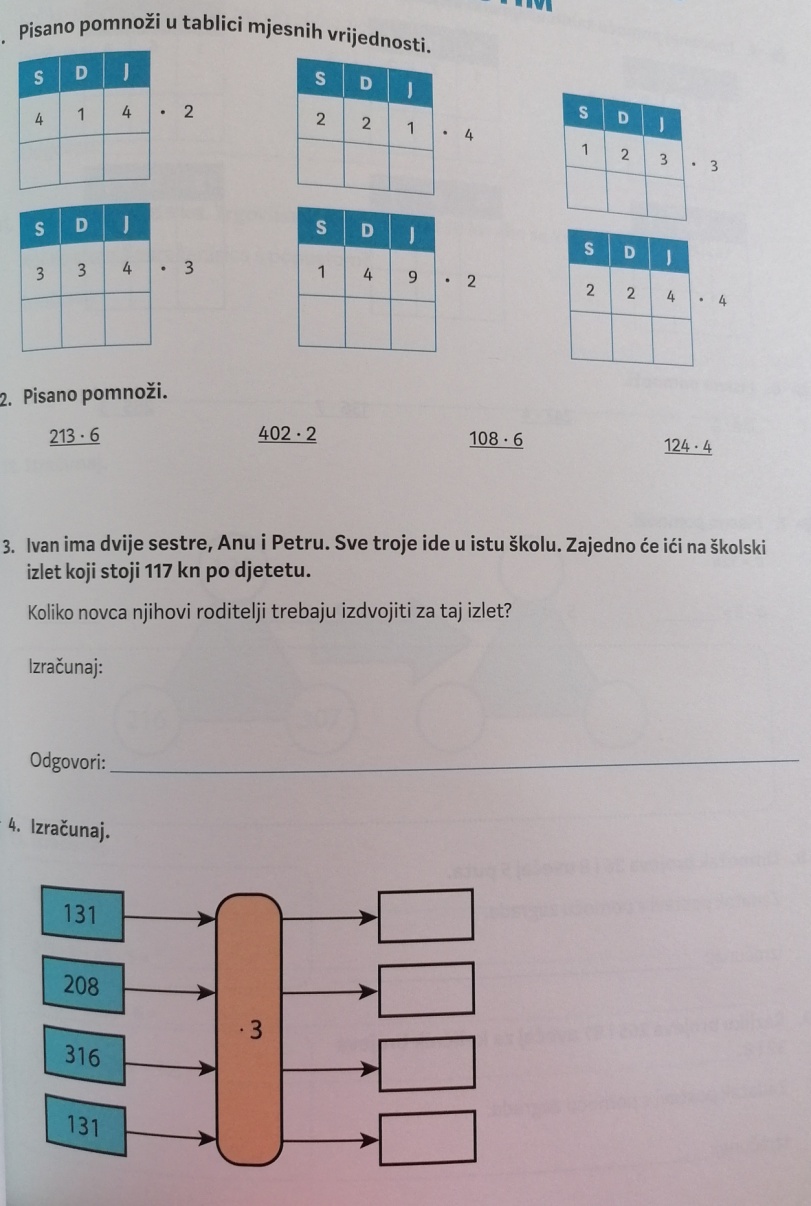 GLAZBENO – SCENSKA SKUPINABudući da je u nedjelju Majčin dan, otiđi u šetnju i uberi cvijeće za mamu.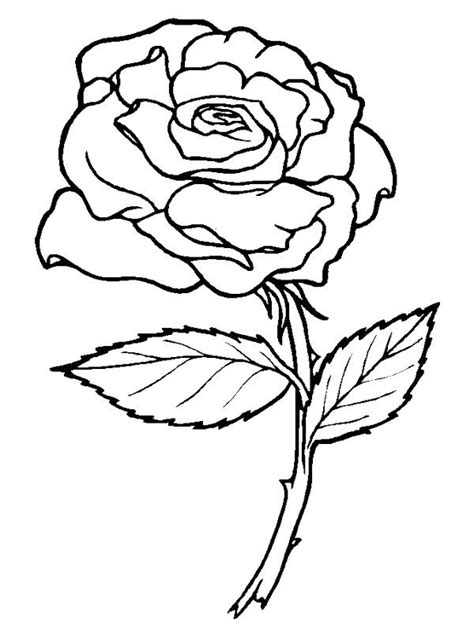 